A IES UNINASSAU CARUARU, sediada em _______________________________________________________________, faz saber a todos os interessados, que estão abertas as inscrições ao processo seletivo, destinado ao preenchimento de vagas para contratação de professor no curso de DIREITO, nos seguintes termos:Dos requisitos:1.1 O candidato deve ter:Título de doutor, mestre ou especialista;Disponibilidade para ministrar aulas no período diurno e/ou noturno, nos horários estabelecidos pela coordenação do curso;Curriculum lattes atualizado e comprovado, contendo a relação dos títulos acadêmicos, relação de experiência profissional, atividades de magistério superior e realizações científicas, técnicas, culturais, humanísticas ou artísticas; Pós-Graduação específica na área da disciplina;Dos Cargos:2.1 Os cargos disponíveis para a seleção de docente Núcleo de Práticas Jurídicas da área com intuito de contratação de professores são as seguintes:Da Seleção:O candidato deverá enviar o Currículo Lattes para o E-mail ___direito.cau@uninassau.edu.br____________________________ até o dia 28/01/2022 até as 12h, ocasião em que será realizada análise e arquivamento no banco de dados da Instituição.3.2 A análise do curriculum lattes será eliminatória, levando-se em consideração:a) Formação acadêmica;b) Produção científica, tecnológica, Artística ou Cultural;c) Atualização profissional;d) Experiência docente.3.3 A seleção será composta ainda de:I) Avaliação escrita elaborada sobre tema relevante pertinente ao assunto da disciplina a qual conterá uma questão abordanndo aspectos de conhecimento geral e duas questões de conhecimento especifico;II) Uma avaliação didático-pedagógica que constará de aula expositiva com duração de 20 minutos, para avaliação o candidato terá prévio conhecimento dos temas específicos da disciplina, sorteados dentre os elencados no ementário para realização da avaliação. A prova didático-pedagógica, bem como a entrevista, serão classificatórias. Apenas participarão desta fase, aqueles que preencherem os requisitos mínimos exigidos na avaliação do currículum lattes, após entrevista.3.4 O processo de seleção será organizado pela Diretoria Acadêmica dessa IES e pela Coordenação do Curso de Direito, constituindo uma Comissão de Avaliação Docente, composta de 03 (três) membros, responsáveis pelo julgamento e classificação dos candidatos.3.5 - O resultado final será dado ciência aos candidatos aprovados em todo processo seletivo;Da contratação:A contratação do candidato para a vaga será feita de acordo com a classificação obtida.Não há obrigatoriedade da seleção preencher todas as vagas ofertadas;A classificação do candidato não gera qualquer direito à contratação, nem impede a realização de novo processo seletivo, conforme decisão da Diretoria geral da IES.4.4 Fica o candidato selecionado obrigado a fornecer, tempestivamente, toda a documentação necessária para a contratação, prevista na regulamentação da mantenedora.Das disposições finais e transitórias:Havendo desistência de candidatos convocados para a contratação, faculta-se à Diretoria Acadêmica da IES a convocação de novos candidatos com classificações posteriores para o provimento das vagas previstas nesse Edital.A inscrição no processo de seleção implica no conhecimento e na tácita aceitação das condições estabelecidas no presente Edital, bem como nas instruções específicas que o acompanham, não podendo, portanto, o candidato alegar desconhecê-las;Os casos omissos serão decididos pela comissão designada para seleção. 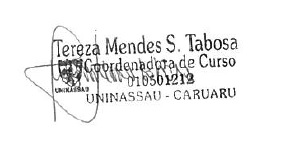 Caruaru,PE, 25 de janeiro de 2022._____________________________________________COORDENAÇÃO DO CURSOUNIDADE:UNINASSAU CARUARUCOORDENAÇÃO DO CURSO DE:DIREITODISCIPLINACARGA HORÁRIATURNOSEMESTREAdvogado (a) Orientador (a) Núcleo Práticas Jurídicas – Prática Penal            30MANHÃ/TARDE2022.1Coordenador (a) do Núcleo de Práticas Jurídicas12MANHÃ/TARDE2022.1